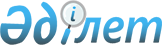 2020-2022 жылдарға арналған Бородулиха ауданы Жезкент кенттік округінің бюджеті туралы
					
			Күшін жойған
			
			
		
					Шығыс Қазақстан облысы Бородулиха аудандық мәслихатының 2020 жылғы 16 қаңтардағы № 46-7-VI шешімі. Шығыс Қазақстан облысының Әділет департаментінде 2020 жылғы 20 қаңтарда № 6628 болып тіркелді. Күші жойылды - Шығыс Қазақстан облысы Бородулиха аудандық мәслихатының 2021 жылғы 19 қаңтардағы № 2-7-VII шешімімен
      Ескерту. Күші жойылды - Шығыс Қазақстан облысы Бородулиха аудандық мәслихатының 19.01.2021 № 2-7-VII шешімімен (01.01.2021 бастап қолданысқа енгізіледі).
      ЗҚАИ-ның ескертпесі.
      Құжаттың мәтінінде түпнұсқаның пунктуациясы мен орфографиясы сақталған.
      Қазақстан Республикасының 2008 жылғы 4 желтоқсандағы Бюджет кодексінің 9-1-бабының 2-тармағына, 75-бабының 2-тармағына, "Қазақстан Республикасындағы жергілікті мемлекеттік басқару және өзін-өзі басқару туралы" Қазақстан Республикасының 2001 жылғы 23 қаңтардағы Заңының 6 бабы 1-тармағының 1) тармақшасына, "2020-2022 жылдарға арналған аудандық бюджет туралы" Бородулиха аудандық мәслихатының 2019 жылғы 25 желтоқсандағы № 45-5-VI (Нормативтік құқықтық актілерді мемлекеттік тіркеу тізілімінде 6500 нөмірімен тіркелген) шешіміне сәйкес, Бородулиха аудандық мәслихаты ШЕШІМ ҚАБЫЛДАДЫ:
      1. 2020-2022 жылдарға арналған Жезкент кенттік округінің бюджеті тиісінше 1, 2, 3-қосымшаларға сәйкес, соның ішінде 2020 жылға мынадай көлемдерде бекітілсін:
      1) кірістер – 283148 мың теңге, соның ішінде:
      салықтық түсімдер – 32629 мың теңге;
      салықтық емес түсімдер – 209 мың теңге;
      негізгі капиталды сатудан түсетін түсімдер – 0 теңге;
      трансферттер түсімі – 250310 мың теңге;
      2) шығындар – 285484,1 мың теңге;
      3) таза бюджеттік кредиттеу – 0 теңге;
      4) қаржы активтерімен операциялар бойынша сальдо – 0 теңге;
      5) бюджет тапшылығы (профициті) – -2336,1 мың теңге;
      6) бюджет тапшылығын қаржыландыру (профицитін пайдалану) – 2336,1 мың теңге, соның ішінде:
      бюджет қаражатының пайдаланылатын қалдықтары – 2336,1 мың теңге.
      Ескерту. 1-тармақ жаңа редакцияда - Шығыс Қазақстан облысы Бородулиха аудандық мәслихатының 25.12.2020 № 56-11-VI шешімімен (01.01.2020 бастап қолданысқа енгізіледі).


      2. 2020 жылға арналған Жезкент кенттік округ бюджетіне аудандық бюджеттен берілетін бюджеттік субвенцияның көлемі 213347 мың теңге сомасында ескерілсін. 
      3. 2020 жылға арналған Жезкент кенттік округінің бюджетінде республикалық бюджеттен ағымдағы нысаналы трансферттер 15151 мың теңге сомасында ескерілсін.
      4. Осы шешім 2020 жылғы 1 қаңтардан бастап қолданысқа енгізіледі. Жезкент кенттік округінің 2020 жылға арналған бюджеті
      Ескерту. 1-қосымша жаңа редакцияда - Шығыс Қазақстан облысы Бородулиха аудандық мәслихатының 25.12.2020 № 56-11-VI шешімімен (01.01.2020 бастап қолданысқа енгізіледі). 2021 жылға арналған Жезкент кенттік округінің бюджеті 2022 жылға арналған Жезкент кенттік округінің бюджеті
					© 2012. Қазақстан Республикасы Әділет министрлігінің «Қазақстан Республикасының Заңнама және құқықтық ақпарат институты» ШЖҚ РМК
				
      Сессия төрағасы 

А. Кудушев

      Аудандық мәслихат хатшысы 

У. Майжанов
Бородулиха аудандық 
мәслихатының  2020 жылғы 
16 қаңтары  № 46-7-VI 
шешіміне 1 қосымша
Санаты 
Санаты 
Санаты 
Санаты 
Сомасы (мың теңге)
Сыныбы 
Сыныбы 
Сыныбы 
Сомасы (мың теңге)
Ішкі сыныбы
Ішкі сыныбы
Сомасы (мың теңге)
Кірістер атауы
Сомасы (мың теңге)
 I.КІРІСТЕР
283148
1
Салықтық түсімдер
32629
01
Табыс салығы
9562
2
Жеке табыс салығы
9562
04
Меншікке салынатын салықтар
23067
1
Мүлікке салынатын салықтар
621,7
3
Жер салығы
280
4
Көлік құралдарына салынатын салық
22165,3
2
Салықтық емес түсімдер
209
01
Мемлекеттік меншіктен түсетін кірістер 
204,5
5
Аудандық маңызы бар қала, ауыл, кент, ауылдық округтің коммуналдық меншігіндегі мүлікті жалға беруден түсетін табыс
204,5
06
Басқа салықтық емес түсімдер
4,5
1
Басқа салықтық емес түсімдер
4,5
3
Негізгі капиталды сатудан түсетін түсімдер
0
 4
Трансферттер түсімі
250310
02
Мемлекеттік басқарудың жоғары тұрған органдарынан түсетін трансферттер 
250310
3
Аудандық (облыстық маңызы бар қала) бюджеттен түсетін трансферттер
250310
Функционалдық топ
Функционалдық топ
Функционалдық топ
Функционалдық топ
Функционалдық топ
Сомасы (мың теңге)
Кіші функционал
Кіші функционал
Кіші функционал
Кіші функционал
Сомасы (мың теңге)
Бюджеттік бағдарламалар әкімшісі
Бюджеттік бағдарламалар әкімшісі
Бюджеттік бағдарламалар әкімшісі
Сомасы (мың теңге)
Бағдарлама
Бағдарлама
Сомасы (мың теңге)
Атауы 
Сомасы (мың теңге)
II.Шығындар 
285484,1
01
Жалпы сипаттағы мемлекеттік қызметтер
27798,9
1
Мемлекеттік басқарудың жалпы функцияларын орындайтын өкілетті, атқарушы және басқа органдар
27798,9
124
Аудандық маңызы бар қала, ауыл, кент, ауылдық округінің әкім аппараты
27798,9
001
Аудандық маңызы бар қала, ауыл, кент, ауылдық округ әкімнің қызметін қамтамасыз ету жөніндегі қызметтер
25998,9
032
Ведомстволық бағыныстағы мемлекеттік мекемелерінің және ұйымдарының күрделі шығыстары
1800
04
Білім беру
202566
1
Мектепке дейінгі тәрбиелеу және оқыту
202566
124
Аудандық маңызы бар қала, ауыл, кент, ауылдық округінің әкім аппараты
202566
004
Мектепке дейінгі тәрбиелеу және оқыту және мектепке дейінгі тәрбиелеу және оқыту ұйымдарында медициналық қызмет көрсетуді ұйымдастыру
202566
06
Әлеуметтік көмек және әлеуметтік қамтамасыз ету 
1058
9
Әлеуметтік көмек және әлеуметтік қамтамасыз ету саласындағы басқа да қызметтер
1058
124
Аудандық маңызы бар қала, ауыл, кент, ауылдық округінің әкім аппараты
1058
026
Жергілікті деңгейде тұрғындарды жұмыспен қамту 
1058
07
Тұрғын үй-коммуналдық шаруашылық
19548
3
Елді-мекендерді көркейту
19548
124
Аудандық маңызы бар қала, ауыл, кент, ауылдық округінің әкім аппараты
19548
008
Елді мекендердегі көшелерді жарықтандыру
7474,6
009
Елді мекендердің санитариясын қамтамасыз ету 
900
010
Жерлеу орындарын ұстау және туысы жоқ адамдарды жерлеу
150
011
Елді мекендерді абаттандыру және көгалдандыру
11023,4
08
Мәдениет, спорт, туризм және ақпараттық кеңістік 
26161
1
Мәдениет саласындағы қызмет 
26161
124
Аудандық маңызы бар қала, ауыл, кент, ауылдық округінің әкім аппараты
26161
006
Жергілікті деңгейде мәдени-бос уақыттық жұмысты қолдау 
26161
15
Трансферттер
8352,2
1
Трансферттер
8352,2
124
Аудандық маңызы бар қала, ауыл, кент, ауылдық округ әкімінің аппараты
8352,2
048
Пайдаланылмаған (толық пайдаланылмаған) нысаналы трансферттерді қайтару
127,2
051
Мемлекеттiк басқарудың басқа деңгейлерiне берiлетiн ағымдағы трансферттер
8225
III. Таза бюджеттік кредиттеу
0
Бюджеттік кредиттер
0
IV. Қаржы активтерімен операциялар бойынша сальдо 
0
Қаржы активтерін сатып алу
0
V. Бюджет тапшылығы (профициті)
-2336,1
VI. Бюджет тапшылығын қаржыландыру (профицитін пайдалану)
2336,1
8
Бюджет қаражатының пайдаланылатын қалдықтары
2336,1
01
Бюджет қаражатының қалдықтары
2336,1
1
Бюджет қаражатының бос қалдықтары
2336,1Бородулиха аудандық 
мәслихатының 2020 жылғы 
16 қаңтары № 46-7-VI 
шешіміне 2 қосымша
Санаты 
Санаты 
Санаты 
Санаты 
Сома (мың теңге)
Сыныбы 
Сыныбы 
Сыныбы 
Сома (мың теңге)
Ішкі сыныбы
Ішкі сыныбы
Сома (мың теңге)
Кірістер атауы
Сома (мың теңге)
 I.КІРІСТЕР
251199
1
Салықтық түсімдер
36911
01
Табыс салығы
13952
2
Жеке табыс салығы
13952
04
Меншікке салынатын салықтар
22959
1
Мүлікке салынатын салықтар
840
3
Жер салығы
423
4
Көлік құралдарына салынатын салық
21696
2
Салықтық емес түсімдер
1777
01
Мемлекеттік меншіктен түсетін кірістер 
1463
5
Аудандық маңызы бар қала, ауыл, кент, ауылдық округтің коммуналдық меншігіндегі мүлікті жалға беруден түсетін табыс
1463
06
Басқа салықтық емес түсімдер
314
1
Басқа салықтық емес түсімдер
314
3
Негізгі капиталды сатудан түсетін түсімдер
0
 4
Трансферттер түсімі
212511
02
Мемлекеттік басқарудың жоғары тұрған органдарынан түсетін трансферттер 
212511
3
Аудандардың (облыстық маңызы бар қала) бюджеттен трансферттер
212511
Функционалдық топ
Функционалдық топ
Функционалдық топ
Функционалдық топ
Функционалдық топ
Сома (мың теңге)
Кіші функция
Кіші функция
Кіші функция
Кіші функция
Сома (мың теңге)
Бюджеттік бағдарламалар әкімшісі
Бюджеттік бағдарламалар әкімшісі
Бюджеттік бағдарламалар әкімшісі
Сома (мың теңге)
Бағдарлама
Бағдарлама
Сома (мың теңге)
Атауы
Сома (мың теңге)
II.ШЫҒЫНДАР
251199
01
Жалпы сипаттағы мемлекеттік қызметтер
23886
1
Мемлекеттік басқарудың жалпы функцияларын орындайтын өкілетті, атқарушы және басқа органдар
23886
124
Аудандық маңызы бар қала, ауыл, кент, ауылдық округінің әкім аппараты
23886
001
Аудандық маңызы бар қала, ауыл, кент, ауылдық округ әкімнің қызметін қамтамасыз ету жөніндегі қызметтер
23886
04
Білім беру
192937
1
Мектепке дейінгі тәрбиелеу және оқыту
192937
124
Аудандық маңызы бар қала, ауыл, кент, ауылдық округінің әкім аппараты
192937
004
Мектепке дейінгі тәрбиелеу және оқыту және мектепке дейінгі тәрбиелеу және оқыту ұйымдарында медициналық қызмет көрсетуді ұйымдастыру
192937
06
Әлеуметтік көмек және әлеуметтік қамтамасыз ету 
1594
9
Әлеуметтік көмек және әлеуметтік қамтамасыз ету саласындағы басқа да қызметтер
1594
124
Аудандық маңызы бар қала, ауыл, кент, ауылдық округінің әкім аппараты
1594
026
Жергілікті деңгейде тұрғындарды жұмыспен қамту 
1594
07
Тұрғын-үй коммуналдық шаруашылығы
6037
3
Елді мекендерді абаттандыру
6037
124
Аудандық маңызы бар қала, ауыл, кент, ауылдық округінің әкім аппараты
6037
008
Елді мекендердегі көшелерді жарықтандыру
009
Елді мекендердің санитариясын қамтамасыз ету 
630
011
Елді мекендерді абаттандыру және көгалдандыру
5407
08
Мәдениет, спорт, туризм және ақпараттық кеңістік 
26745
1
Мәдениет саласындағы қызмет 
26745
124
Аудандық маңызы бар қала, ауыл, кент, ауылдық округінің әкім аппараты
26745
006
Жергілікті деңгейде мәдени-бос уақыттық жұмысты қолдау 
26745
III. Таза бюджеттік кредиттеу
0
IV. Қаржы активтерімен операциялар бойынша сальдо 
Қаржы активтерін сатып алу
0
Мемлекеттiң қаржы активтерiн сатудан түсетiн түсiмдер
0
V. Бюджет тапшылығы (профициті)
0
VI. Бюджет тапшылығын қаржыландыру (профицитін пайдалану)
0Бородулиха аудандық 
мәслихатының 2020 жылғы 
16 қаңтары № 46-7-VI 
шешіміне 3 қосымша
Санаты 
Санаты 
Санаты 
Санаты 
Сома (мың теңге)
Сыныбы 
Сыныбы 
Сыныбы 
Сома (мың теңге)
Ішкі сыныбы
Ішкі сыныбы
Сома (мың теңге)
Кірістер атауы
Сома (мың теңге)
 I.КІРІСТЕР
259298
1
Салықтық түсімдер
34648
01
Табыс салығы
10772
2
Жеке табыс салығы
10772
04
Меншікке салынатын салықтар
23876
1
Мүлікке салынатын салықтар
873
3
Жер салығы
439
4
Көлік құралдарына салынатын салық
22564
2
Салықтық емес түсімдер
1848
01
Мемлекеттік меншіктен түсетін кірістер 
1521
5
Аудандық маңызы бар қала, ауыл, кент, ауылдық округтің коммуналдық меншігіндегі мүлікті жалға беруден түсетін табыс
1521
06
Басқа салықтық емес түсімдер
327
1
Басқа салықтық емес түсімдер
327
3
Негізгі капиталды сатудан түсетін түсімдер
0
 4
Трансферттер түсімі
222802
02
Мемлекеттік басқарудың жоғары тұрған органдардан түсетін трансферттер 
222802
3
Аудандардың (облыстық маңызы бар қала) бюджетiнен трансферттер
222802
Функционалдық топ
Функционалдық топ
Функционалдық топ
Функционалдық топ
Функционалдық топ
Сомасы (мың теңге)
Функционалдық топша
Функционалдық топша
Функционалдық топша
Функционалдық топша
Сомасы (мың теңге)
Бюджеттік бағдарламалар әкімшісі
Бюджеттік бағдарламалар әкімшісі
Бюджеттік бағдарламалар әкімшісі
Сомасы (мың теңге)
Бағдарлама
Бағдарлама
Сомасы (мың теңге)
Атауы
Сомасы (мың теңге)
II.Шығындар 
259298
01
Жалпы сипаттағы мемлекеттік қызметтер
24243
1
Мемлекеттік басқарудың жалпы функцияларын орындайтын өкілетті, атқарушы және басқа органдар
24243
124
Аудандық маңызы бар қала, ауыл, кент, ауылдық округінің әкім аппараты
24243
001
Аудандық маңызы бар қала, ауыл, кент, ауылдық округ әкімнің қызметін қамтамасыз ету жөніндегі қызметтер
24243
04
Білім беру
199863
1
Мектепке дейінгі тәрбиелеу және оқыту
199863
124
Аудандық маңызы бар қала, ауыл, кент, ауылдық округінің әкім аппараты
199863
004
Мектепке дейінгі тәрбиелеу және оқыту және мектепке дейінгі тәрбиелеу және оқыту ұйымдарында медициналық қызмет көрсетуді ұйымдастыру
199863
06
Әлеуметтік көмек және әлеуметтік қамтамасыз ету 
1706
9
Әлеуметтік көмек және әлеуметтік қамтамасыз ету саласындағы басқа да қызметтер
1706
124
Аудандық маңызы бар қала, ауыл, кент, ауылдық округінің әкім аппараты
1706
026
Жергілікті деңгейде тұрғындарды жұмыспен қамту 
1706
07
Тұрғын үй-коммуналдық шаруашылығы
6340
3
Елді мекендерді абаттандыру
6340
124
Аудандық маңызы бар қала, ауыл, кент, ауылдық округінің әкім аппараты
6340
009
Елді мекендердің санитариясын өамтамасыз ету 
662
011
Елді мекендерді абаттандыру және көгалдандыру
5678
08
Мәдениет, спорт, туризм және ақпараттық кеңістік 
27146
1
Мәдениет саласындағы қызмет 
27146
124
Аудандық маңызы бар қала, ауыл, кент, ауылдық округінің әкім аппараты
27146
006
Жергілікті деңгейде мәдени-бос уақыттық жұмысты қолдау 
27146
III. Таза бюджеттік кредиттеу
0
IV. Қаржы активтерімен операциялар бойынша сальдо 
0
Қаржы активтерін сатып алу
0
Мемлекеттiң қаржы активтерiн сатудан түсетiн түсiмдер
V. Бюджет тапшылығы (профициті)
0
VI. Бюджет тапшылығын қаржыландыру (профицитін пайдалану)
0